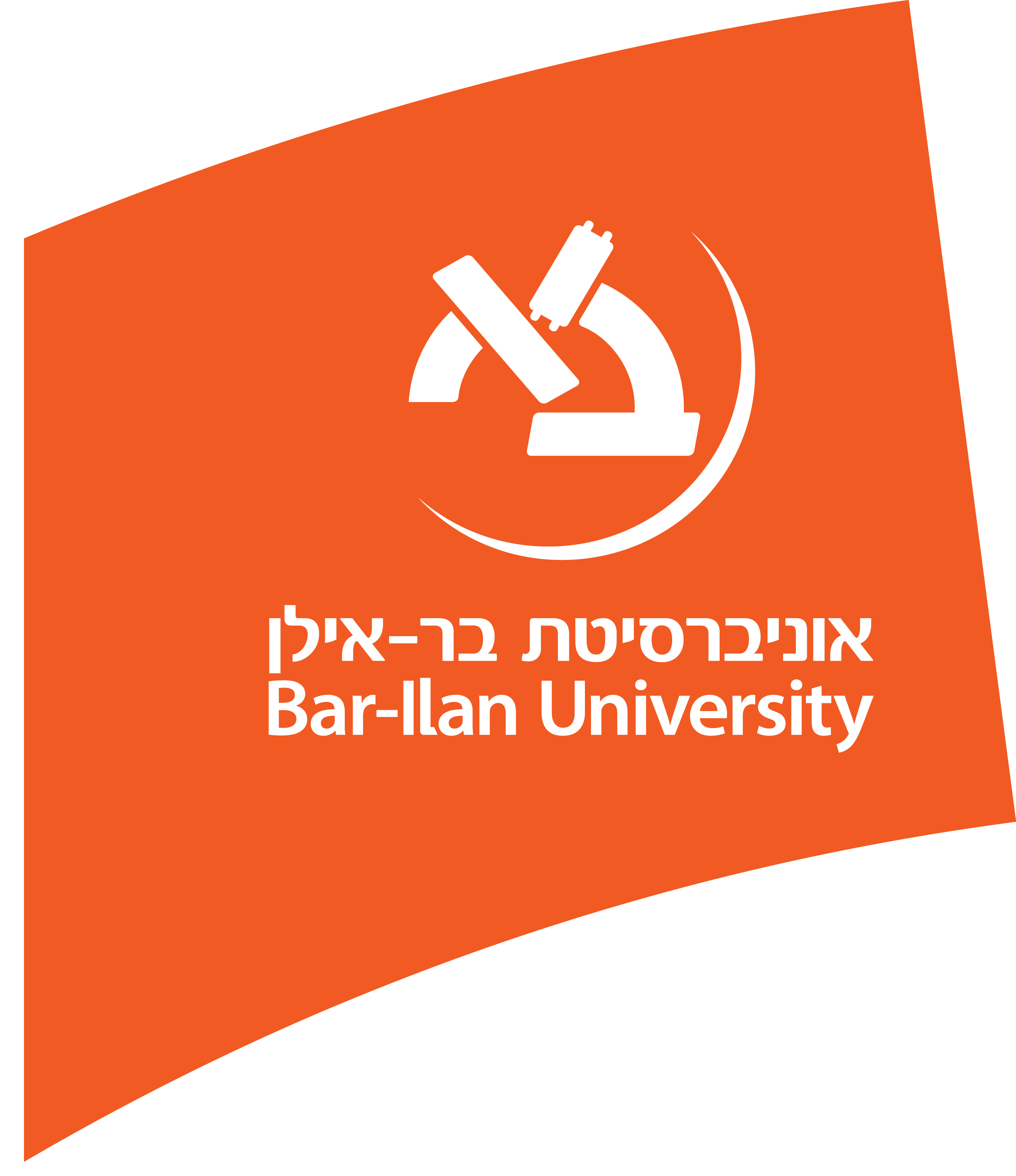 2,3,5-Triphenyltetrazolium chlorideטטרוזוליום כלורידhttps://www.sigmaaldrich.com/MSDS/MSDS/DisplayMSDSPage.do?country=IL&language=en&productNumber=T8877&brand=SIGMA&PageToGoToURL=https%3A%2F%2Fwww.sigmaaldrich.com%2Fcatalog%2Fsearch%3Fterm%3D2%252C3%252C5-Triphenyltetrazolium%2Bchloride%26interface%3DProduct%2520Name%26N%3D0%2B%26mode%3Dmode%2520matchpartialmax%26lang%3Den%26region%3DIL%26focus%3DproductN%3D0%2520220003048%2520219853286%2520219853146משרד החינוך, המזכירות הפדגוגית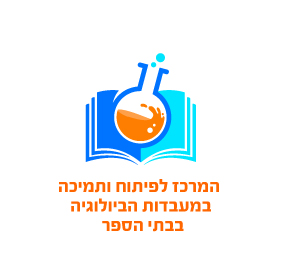  הפיקוח על הוראת הביולוגיההמרכז לפיתוח ותמיכה במעבדות הביולוגיה בבתי הספרהפקולטה למדעי החברהבית הספר לחינוךע"ש פרופ' פ. חורגיןFaculty of Social SciencesThe Pinchas ChurginSchool of Education